РАСКРЫТИЕ ИНФОРМАЦИИ об аудиторской организацииза 2021 годв соответствии с приказом Минфина России от 30.11.2021 № 198нОбщая информацияИнформация об организации и обеспечении соблюдения аудиторской организацией требований профессиональной этики и независимости, установленных Федеральным законом от 30 декабря 2008 г. № 307-ФЗ «Об аудиторской деятельности», а также кодексом профессиональной этики аудиторов и правилами независимости аудиторов и аудиторских организацийСоблюдение требований профессиональной этики и независимостиЯ, генеральный директор ООО «Консул-Аудит» Малышева Евгения Валерьевна, заявляю, что по состоянию на 01 января 2022 г. ООО «Консул-Аудит» и аудиторы, являющиеся сотрудниками организации, соблюдают требования профессиональной этики и независимости, предусмотренные статьей 8 Федерального закона от 30 декабря 2008 г. № 307-ФЗ «Об аудиторской деятельности».Система вознаграждения руководства организации и руководителей аудитаВ ООО «Консул-Аудит» установлена сдельно-повременная система оплаты труда руководителей аудита.
Предусмотрена возможность начисления премии по результатам выполнения задания при качественно выполненном задании в соответствии с установленной в аудиторской организации системой оценки работы сотрудников, учитывающей, в числе прочего, профессиональную компетентность и соблюдение этических принципов.Меры, принимаемые в целях обеспечения ротации руководителей аудитаДля организаций, ценные бумаги которых допущены к организованным торгам, устанавливается периодическая (по мере возможности, но не реже одного раза в 7 лет) ротация сотрудников, осуществляющих руководство аудитом одной и той же организации.Для прочих организаций устанавливается периодическая (по мере возможности, но не реже одного раза в 7 лет) ротация руководителей аудита одной и той же организации.Для обеспечения выполнения требований по ротации применяются соответствующие формы внутренних документов. Контроль обеспечения выполнения указанных требований осуществляется генеральным директором.Информация о контроле (надзоре) за деятельностью (качестве работы) аудиторской организацииСистема внутреннего контроляЯ, генеральный директор ООО «Консул-Аудит» Малышева Евгения Валерьевна, заявляю, что по состоянию на 01 января 2022 г. в ООО «Компания «Консул-Аудит» имеется и результативно функционирует система внутреннего контроля, соответствующая Международному стандарту контроля качества 1 «Контроль качества в аудиторских организациях, проводящих аудит и обзорные проверки финансовой отчетности, а также выполняющих прочие задания, обеспечивающие уверенность, и задания по оказанию сопутствующих услуг», введенному в действие на территории РФ приказом Минфина РФ от 09.01.2019 № 2н.Основными элементами указанной системы являются:(a) ответственность руководства за качество в самой аудиторской организации;
(b) соответствующие этические требования;
(c) принятие и продолжение отношений с клиентами, принятие и выполнение конкретных заданий;
(d) кадровые ресурсы;
(e) выполнение задания;
(f) мониторинг.Внешние проверки деятельности (проведенные в течение последних трех лет) Внешние проверки деятельности в течение последних трех лет не проводились.Меры дисциплинарного и иного воздействияВ течение 2021-2022 г.г. и по состоянию на 31 марта 2023 г. меры дисциплинарного и иного воздействия к ООО «Консул-Аудит» не применялись.Информация об аудиторах, работающих в аудиторской организации по трудовому договоруПо состоянию на 01 января 2022 года:- численность аудиторов, работающих по трудовому договору, составляет 3 чел., в том числе, по основному месту работы 3 чел.- численность аудиторов, имеющих квалификационный аттестат аудитора, выданный саморегулируемой организацией аудиторов в соответствии со статьей 11 Федерального закона от 30 декабря 2008 г. № 307-ФЗ «Об аудиторской деятельности», составляет 0 чел.Я, генеральный директор ООО «Консул-Аудит» Малышева Евгения Валерьевна, заявляю, что по состоянию на 01 января 2022 г. аудиторами, работающими в аудиторской организации, соблюдены требования о прохождении обучения по программам повышения квалификации, предусмотренным статьей 11 Федерального закона от 30 декабря 2008 г. № 307-ФЗ «Об аудиторской деятельности».Информация об аудируемых лицах и величине выручки от оказанных аудиторской организацией услугОбщественно значимые организации, которым оказаны аудиторские услуги в течение 2020-2021 г.г.:Общественно значимым организациям аудиторские услуги организацией не оказывались.Величина выручки от оказания услугВеличина выручки от оказания аудиторских услуг и прочих связанных с аудиторской деятельностью услуг за 2021 год составила 7 651,2 тыс. руб., в том числе:- выручка от оказания аудиторских услуг 1 032,0 тыс. руб.;
- выручка от оказания прочих связанных с аудиторской деятельностью услуг 6 619,2 тыс. руб.Величина выручки от оказания аудиторских услуг и прочих связанных с аудиторской деятельностью услуг общественно значимым организациям за 2021 год составила 0 тыс. руб..Москва,Варшавское ш., д.125, стр.1Телефон:(495) 319-46-89        (495) 781-90-67E-mail:info@consul-audit.ruWeb:    www.consul-audit.ru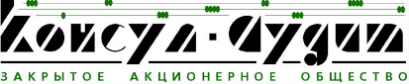 Полное наименование:Общество с ограниченной ответственностью «Консул-Аудит»»Сокращенное наименование:ООО «Консул-Аудит»Адрес:117587, Москва г, Варшавское ш, дом № 125, Строение 1, Сек/Пом/К 1/VIII/16Телефон:(495) 319-46-89Электронная почта:info@consul-audit.ruДата внесения сведений в реестр аудиторских организаций саморегулируемой организации аудиторов:18 марта 2016 г.Дата внесения сведений в реестр аудиторских организаций, оказывающих аудиторские услуги общественно значимым организациям:НетДата внесения сведений об аудиторской организации в реестр аудиторских организаций, оказывающих аудиторские услуги общественно значимым организациям на финансовом рынке:НетСтруктура аудиторской организации (органы управления):Единоличный исполнительный орган - Генеральный директор Малышева Евгения ВалерьевнаФилиалы и представительства:НетДочерние общества:НетАудиторские организации, участвующие в уставном капитале:НетДоля уставного капитала, принадлежащего аудиторам организации:34% уставного капитала принадлежит генеральному директору Малышевой Евгении Валерьевне (основное место работы);34% уставного капитала принадлежит ведущему аудитору Мелехиной Маргарите Михайловне (основное место работы)32% уставного капитала принадлежит заместителю генерального директора Жестковой Нине Викторовне (основное место работы);Бенефициарный владелец аудиторской организации:Малышева Евгения Валерьевна, гражданка РФ, страна проживания РФЖесткова Нина Викторовна,  гражданка РФ, страна проживания РФМелехина Маргарита Михайловна,  гражданка РФ, страна проживания РФИностранные граждане, лица без гражданства, иностранные юридические лица, международные компании, являющиеся контролирующими лицами организации:НетСети аудиторских организаций, членом которых является организация:Нет